ПАМЯТКА
 для детей-сирот и детей, оставшихся без попечения родителей, о правилах регистрации по месту жительства           В соответствии пунктом  10 статьи 8 Федерального закона от 21.12.1996г. № 159-ФЗ «О дополнительных гарантиях по социальной поддержке детей-сирот и детей, оставшихся без попечения родителей» и Постановлением Правительства Российской Федерации от 15.11.2022 № 2069 «О внесении изменения в Правила регистрации и снятия граждан Российской Федерации с регистрационного учета по месту пребывания и по месту жительства в пределах Российской Федерации» установлен порядок регистрации по адресам администраций муниципальных образований лиц из числа детей-сирот, не имеющих мест, где они постоянно или преимущественно проживают.Так, ▲ дети-сироты и дети, оставшиеся без попечения родителей, лица из числа детей-сирот и детей, оставшихся без попечения родителей, ▲ до фактического предоставления жилых помещений или до исключения их из списка детей-сирот и детей, оставшихся без попечения родителей, лиц из числа детей-сирот и детей, оставшихся без попечения родителей, которые подлежат обеспечению жилыми помещениями, ▲ регистрируются по месту жительства по адресу местной администрации муниципального образования, на территории которого они проживают, в субъекте Российской Федерации, где они включены в список.■ Регистрация таких лиц осуществляется на основании заявления установленной формы о регистрации по месту жительства с представлением документа, удостоверяющего личность.■ Орган регистрационного учета самостоятельно запрашивает в государственных органах с использованием единой системы межведомственного электронного взаимодействия сведения о включении в список, содержащиеся в Единой государственной информационной системе социального обеспечения, и производит регистрацию по месту жительства не позднее 6 рабочих дней со дня подачи заявления о регистрации по месту жительства.■ Заявление о регистрации по месту жительства в форме электронного документа может быть представлено через Единый портал.Консультацию можно получить по адресу: г. Любим, ул. Октябрьская, д. 4, Отдел образования (вход со двора, 2-й этаж), телефон 8(48543)2-15-64. 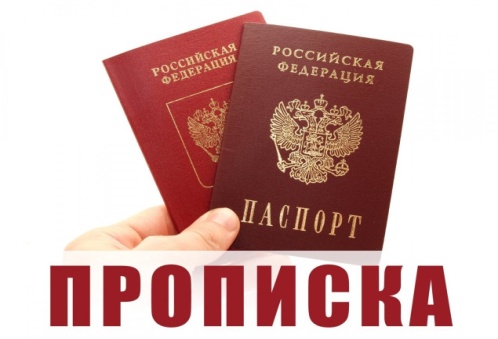 